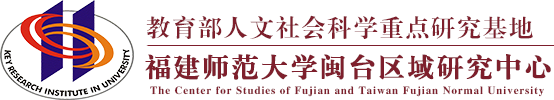 基地工作简报2020年第一期 福建师范大学闽台区域研究中心     目 录 中心工作进展闽台信息动态 主送：教育部社政司 抄送：省教育厅、省台办 地址：福建省福州市仓山区上三路32号 邮编： 350007  TEL：0591-83443674 E-mail：mtyjzx@pub6.fz.fj.cn  中心工作进展树党旗，筑堡垒，协同战“疫”显先锋新型冠状病毒感染肺炎疫情发生以来，仅2月份，习近平总书记就召开了八次重要会议，其中四次中央政治局常委会会议，一次中央政治局会议，两次相关的委员会会议，一次工作部署会议。八次会议接连召开，聚焦同一主题——新冠肺炎疫情防控工作，又根据不同时期，疫情不同的形势，作出了相应部署。3月4日，中共中央政治局常务委员会又召开会议，研究当前新冠肺炎疫情防控和稳定经济社会运行重点工作。中共中央总书记习近平主持会议并发表重要讲话。3月6日，习近平总书记在决战决胜脱贫攻坚座谈会上强调 坚决克服新冠肺炎疫情影响 坚决夺取脱贫攻坚战全面胜利。面对这场抗疫大考，习近平总书记对各级党组织和党员、干部提出三点要求：一要狠抓工作落实。二要增强忧患意识。三要提高工作本领。闽台区域研究中心、海峡两岸文化发展协同创新中心（以下简称“中心”）党支部高度重视新型冠状病毒感染的肺炎疫情防控工作，第一时间将学校《致全校师生的一封信》、《李宝银书记、王长平校长致全体师生员工的一封“家书”》、《福建省委组织部致全省各级党组织和广大党员的一封信》传达至支部每一位党员。中心党支部本着“守土有责、守土担责、守土尽责”的强烈责任感，于近日召开支部党员视频会议，传达学习党中央防控疫情有关会议精神和学校防控疫情工作要求和动态，要求全中心党员积极响应政府和学校号召，抓住“大隔离、大消毒”这个最佳窗口期，主动配合和参与各项防“疫”战“疫”工作，在遏制疫情播散蔓延中发挥先锋模范作用。一、关注舆论，正确引导视频会议上，支部书记传达宣传党中央、国务院决策部署和教育系统落实进展，解读相关政策举措，坚定党员打赢疫情防控阻击战的信心和决心，宣传讲述教育防疫抗疫一线的感人事迹，鼓舞中心全体党员不断凝聚同舟共济、众志成城的正能量。二、提高认识，严防死守中心党支部通过转发政府部门发布的有关疫情的权威公告和有关防护信息，让全中心党员深刻认识疫情防控的严峻形势，并就疫情防护工作提出具体要求，形成全员知晓，共同推进的防护工作局面。视频会议上，支部书记要求中心全体党员强化阵地意识，严格遵守隔离制度，无特殊工作需要，绝不返校，要求所有党员最大限度减少不必要的外出，减少接触病患的机会，减低接触病毒的可能。三、细致摸排，紧盯到人中心党支部按照学校有关要求，对全中心所有党员和教职工进行了逐个细致摸排，已确认无人寒假以来出入和途径湖北省，无接触武汉返榕人员，均无感冒发热症状。视频会议上，支部书记要求硕导博导们主动联系自己的每一位学生，全面摸清、准确掌握学生所在地区、健康状况等信息，随时沟通情况，同时，持续跟踪研究生身体状态和生活动态，重申没有接到开学通知不得提前返校。四、停课不停教不停研视频会议上，支部书记要求各党员教师在疫情期间充分利用网络资源，开展在线教学，教学过程中注意学生身心健康，把握好教学内容的适量和教学时长的适当。同时充分利用假期，提升学术水平，拓展科研视野，积极做好相关课题申报工作。五、不忘初心，投身一线视频会议上，支部书记强调，所有党员干部将投身防控疫情第一线作为守初心、担使命的试金石和磨刀石，鼓励党员干部在疫情防控阻击战中挺身而出、冲锋在前，积极展现党员的先锋模范作用。同时，鼓励符合条件的研究生特别是党员学生积极参与当地社区防疫志愿活动，为福建师大党员在各地防控工作中树起旗帜。最后，支部书记指出，疫情无情，党员有爱。疫情面前，每一位党员都是一面旗帜。新型冠状病毒感染肺炎疫情发生以来，全中心党员干部充分发挥了战斗堡垒作用和先锋模范作用。支部党员纷纷表示，要坚决贯彻习近平总书记重要指示精神和党中央、国务院决策部署，将把疫情防控作为巩固拓展“不忘初心、牢记使命”主题教育成果的具体实践，同全校广大师生一道，同舟共济，握手成拳，坚决打赢疫情防控人民战争、总体战、阻击战。闽台信息动态1月29日，省台港澳办发出《致在闽广大台胞台企的信》，希望在闽广大台胞台企积极参与疫情防控工作。在闽台胞台企积极响应，通过各种渠道捐款、捐物，支持疫情防控工作。1月，福建信息职业技术学院获批面向港澳台地区招收专科生的备案资格。从今年起，港澳台地区学生可通过毕业学校专函推荐申请，或参加福建省高职院校分类考试等方式报考福建信息职业技术学院。这标志着该校成为我省首所面向港澳台地区招收专科生的公办高职院校。2月9日上午9时，平潭金井码头迎来首批经台湾中转的国际捐赠物资，共有180把体温枪和6000个口罩。这批捐赠物资由印尼雅加达直飞台湾桃园机场，转台北港通过“台北快轮”运抵平潭，提供第一线防疫所需。在当前疫情防控的特殊时期，多家国际航空公司陆续减少对中国的航班甚至以停航因应疫情，这一运输线畅通让台湾-平潭海空联运通道在国际物流运输体系的价值明显提升。2月17日,两岸同胞血浓于水，新冠疫情隔不断手足之情。16日上午，“天佑中华、祈福武汉”——海峡两岸妈祖宫庙携手抗疫线上祈福”活动分别在妈祖故乡福建湄洲岛和台湾台中同时举行。活动由湄洲妈祖祖庙和台湾大甲镇澜宫、台湾妈祖联谊会共同发起举办，海峡两岸暨海外广大妈祖信众通过新媒体直播平台共同参与了本次线上祈福活动。2月18日据福建省政府台港澳事务办公室披露，截至2月16日，福建省台资企业共有971家正常生产，台胞台企捐款累计达1322.917万元。福建正统筹做好疫情防控和经济社会发展，从加强金融服务保障、减轻中小企业税费负担、着力降低运营成本、支持企业增产增效、扎实推进重大项目建设、加大援企稳岗力度等六个方面，全力支持和推动包括台企在内的各类企业复工复产。2月21日上午，泉州市台港澳办主任黄振奋一行走访调研了泉州荣祺食品有限公司、福建和诚鞋业有限公司和泉州和汉纽扣塑胶制品有限公司，详细询问企业负责人员工组织和生产经营情况，了解企业在复工复产和防疫方面存在的困难和问题，勉励台资企业继续严抓防疫不松懈，做好各项安全工作和应急预案。2月28日，身在台北的施鑫泽依托e企通智慧云平台，上传了自己录制的视频，在平台助手的帮助下一步步完成工商登记、印章刻制和税务登记等多项业务，顺利注册平潭综合实验区金立方贸易有限公司。“本以为疫情期间完成企业开办，得跑多个部门办理多项业务，没想到e企通能够让我在台湾，就能实现实名认证。” “平潭速度”让施鑫泽印象深刻。2月28日，福州长乐区台港澳办以长乐区检察院涉台检察室为服务平台，联合区检察院深入福州台泥水泥有限公司、福州明扬交通器材有限公司等复工复产台资企业，积极贯彻落实长乐区委区政府关于《长乐区支持企业“一手抓疫情防控，一手抓复工复产”的八条措施》等应对疫情支持性政策，了解台企疫情防控和企业复工复产情况，及时掌握台资企业存在的困难和问题，并向企业提供法律咨询、援助等服务，帮助在航台企解决各类纠纷，为在航台企营造良好营商环境。2月28日中午，受新冠肺炎疫情影响滞留台湾的45袋邮件搭乘邮航货运包机从台湾飞抵福州长乐国际机场，福州海关现场监管人员迅速对该批邮件进行通关验放。第二天一早，这批邮件就空运到北京，标志着台湾—福州—北京临时邮路正式开通。2月，由厦门金圆投资集团有限公司联合台湾地区统一综合证券股份有限公司发起设立的金圆统一证券有限公司，获得中国证券监督管理委员会核准设立。至此，经过多年筹备的两岸首家合资证券公司正式落地厦门。3月5日，两岸直航客滚船“中远之星”轮恢复正常航班。“中远之星”轮是海峡两岸间唯一一条以厦门为母港，夕发朝至，每周三班常态化往返于海峡两岸之间的滚装班轮航线。该轮自今年1月29日开始暂停接载旅客。为保障“中远之星”轮顺利复航，厦门鹭江海事处工作人员来到国际邮轮中心码头，登轮开展开航前船舶现场监督检查，对船舶的消防、救生、助航导航设备进行了全面检查，落实船员上岗前体温检测和个人防护措施、船舶舱室消毒、通风等情况，督促企业确保船舶适航，船员适任。3月5日下午，莆田学院文化与传播学院新闻系台籍教师潘是辉博士在台湾嘉义县新港乡，通过网络教学平台，向莆田学院公共选修课“妈祖文化创意产业”的77名大陆学生，介绍新港乡奉天宫的历史由来和建筑风格。在直播中，潘老师的摄像头一会儿对着自己，讲解新港乡的妈祖文化，一会儿对准奉天宫正殿里的供品、匾额等，介绍来源和意义，带领宅在家的同学们“游”台湾。3月11日，平潭两岸国学中心“福建省对台交流基地”授牌仪式举行。据介绍，该中心秉持“两岸一家亲”理念，以中华优秀传统文化为依归，为开展两岸国学研习、国学文化传承与发展传播提供优质平台，推动两岸文化交流与合作。自2018年4月以来，平潭两岸国学中心先后举办了两岸国学论坛、两岸国学大讲堂、两岸青年国学研习营等数十场活动，共吸引了3000多名两岸青年参加。3月15日，在省、市、区台港澳办牵线协调下，南平市老花样生态养殖有限公司分别与福建永辉集团有限公司、福建省中南台农业开发有限签约，分别采购6000斤、4000斤台湾雪翠高丽菜，并通过永辉超市、阿里巴巴淘鲜达平台，销售到福州、杭州消费者手中，有效缓解台农丰产滞销困境。3月25日，福建省人民政府台港澳事务办公室钟志刚副主任受王玲主任委托，带领小分队前往福州市3家集中医学观察点，关心、慰问接受医学观察的台港澳同胞，送上爱心礼物和人文关怀。3月28日，第十三届海峡两岸（厦门海沧）保生慈济文化节（下称“慈济文化节”）以一种别开生面的形式拉开帷幕——在“今日海沧”公众号、福建日报微信公众号、新福建、新浪、腾讯、今日头条等网络门户平台以及台湾和海外网络媒体上，文化节组委会精心制作的开幕专题片面向海峡两岸以及海外保生大帝信众和网友同步播出，收获了无数“点赞”。据了解，本届慈济文化节以“弘扬保生慈济，全民同心战‘疫’”为主题，在海沧主会场和台湾时际创意传媒负责的分会场共同举办。“为响应防疫要求，弘扬保生慈济精神，防止大规模人员流动和聚集，本届慈济文化节主办方根据海内外信众的意愿，决定以网络直播的形式举行开幕式，守护各方百姓的生命健康。”本届慈济文化节组委会负责人廖凡对记者表示，虽然今年大家不能聚首海沧，畅叙衷情，但本届慈济文化节开幕式人气不减，海峡两岸和海外30余座宫庙纷纷发来祝福视频和贺信，台湾分会场还同时举行了隆重的祈福仪式。